Муниципальное дошкольное образовательное учреждение«Детский сад комбинированного вида №199» Ленинского района, города СаратоваТворческий проектв старшей группе «Мама-главное слово в каждой судьбе»Подготовили:Ферзилаева Эльвира СадединовнаПутилина Ольга Викторовнаг. СаратовЛюбовь к Родине начинается с любви к матери. А человек начинается с его отношения к матери. И всё лучшее, что в человеке, достаётся ему от матери. Ю.ЯковлевАктуальностьДень Матери- этомеждународный праздник в честь всех матерей, в каждой семье его отмечают по-своему. В России его празднуют в последнее воскресенье ноября.Любовь мамы - это забота и помощь во всём. Несмотря на это, всё чаще любовь к маме дети связывают только с материальными ценностями, а не духовными. Детям в силу возраста, трудно понять, что мама нуждается в нашей благодарности, помощи и заботе. У детей преобладает потребительское отношение к матери.Поэтому детский сад должен стать связующим звеном между детьми и их родителями, должен помочь им узнать, понять и принять друг друга, воспитать в ребенке любовь, уважение, чувство сопереживания и взаимопомощи близкому человеку – маме. Это является необходимым составляющим в нравственном воспитании детей.Наш проект – прекрасный повод поразмышлять о роли матери и семьи в жизни каждого человека. О семейных традициях и их развитии в современных условиях. Об уважении и почитании матерей, желании помогать и заботиться о них. Проект направлен на развитие положительного отношения ребенка к окружающему миру, приобщению детей к общечеловеческим ценностям, любви к самому близкому и родному человеку – маме, а также на акцентирование внимания родителей на мысли о томТип проекта:познавательно – творческий, краткосрочный, групповой.Участники проекта:воспитатели, дети старшей группы, мамы и бабушки детей.Срок реализации:краткосрочный - 1 неделя. С 20.11.23 г. по 27.11.2023 г.Цель: познакомить детей с праздником «День Матери», воспитание уважения, бережного и заботливого отношения к матери, желание помочь и делать приятное маме, самому дорогому человеку на земле.Задачи:Образовательные:познакомить детей с праздником Днем матери в Россииформировать представления о роли матери в семьеуглубить знания детей о профессиях мамРазвивающие: Развивать познавательную активность, мышление, воображение.Развивать активный словарь.Развивать творческие способности Воспитательные:воспитывать у детей чувство любви и уважения к матери, желание заботиться о ней и помогать;воспитывать уважение к труду и занятиям членов семьи.развивать гордость за свою семью, за свою маму.Методы и приёмы:Практические: сюжетно-ролевые игры, подвижные игры, дидактические игры.Наглядные: демонстрация журналов, картин и фотографий.Словесные: беседы, загадки, викторина.Использование информационно-коммуникативных технологий: ноутбук, проектор, экран для проектора, колонки, магнитофон. Предполагаемый результат:Обогащение знаний детей о роли мамы в их жизни, через раскрытие образа матери в поэзии, в живописи, музыке, художественной литературе. Воспитание заботливого, уважительного отношения к маме. Совершенствование уровня накопленных практических навыков детей и родителей Развитие художественного вкуса детей и взрослых. Развитие творческих способностей детей в продуктивной и в   музыкальной     деятельности. 1 этап: Подготовительный1.Подбор наглядно-дидактических пособий, демонстрационного материала.2. Разработка конспектов, составление перспективного плана.3. Подбор литературного,художественного имузыкальногоматериала о маме, для изучения и разучивания с детьми: книги о маме, фотоальбом.4. Подбор информации для реализации проекта через ИКТ: песни, стихи, картинки.5. Пополнение развивающей среды: плакаты, картинки.6. Разработка музыкального репертуара, сценария к празднику.2 этапПлан реализации проекта3 этап: ИтоговыйНа протяжении недели у всех участников проекта сохранялось радостное праздничное настроение. В результате проекта дети узнали больше об истории праздника, о роли мамы в жизни человека. Дети стали более внимательными и бережнее относиться к маме. С удовольствием рассказывали о своей маме, выразительно читали стихи, охотно разучивали танцевальные движения и песни. Ребята с большой радостью делали подарки для своих мам. В музыкальном развлечении участвовали не только дети, но и их мамы, бабушки. Они принимали активное участие в различных конкурсах. Проект объединил детей, родителей и воспитателей, доставил положительные эмоции.Родители приняли активное участие в реализации проекта.Все участники проекта получили позитивные эмоции, радость от совместной деятельности.Продукт проектной деятельности: Стенгазета «С Днем Матери».Подарок для мамы «Букет для мамы»Музыкальное развлечение, посвященное Дню материПрезентация проекта перед педагогами ДОУ.Список используемой литературы:Гербова В.В Занятия по развитию речи в старшей группе детского сада. – М.: Просвещение.О маме. Стихи и рассказы.- М.: Детская литература,1988.Е. С. Евдокимова, Н. В. Додокина, Е. А. Кудрявцева «Детский сад и семья. Методика работы с родителями».Стихи о маме и бабушкеИнтернет-ресурсы.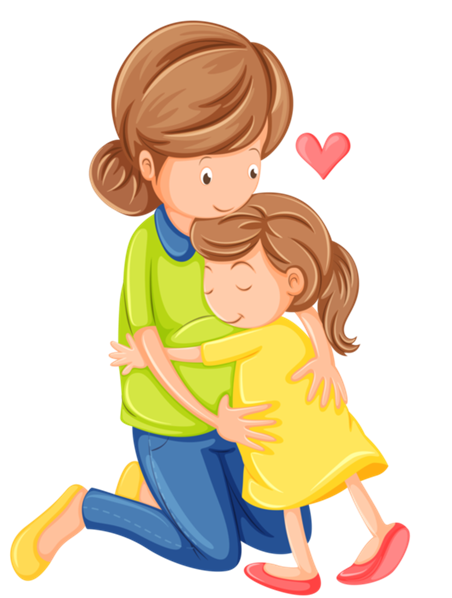 Образовательные областиВиды деятельностиДата проведенияРабота с детьмиРабота с детьмиРабота с детьмиПознавательное развитие.Беседа с детьми: о празднике «День Матери»«Как я помогаю маме дома»«Профессия моей мамы»«Чем можно порадовать маму»«Мамы разные нужны, мамы разные важны»Цель: расширять знания детей омаме.С 20.11.23 г. по 27.11.2023 г.Речевое развитие.1.Вечер загадок, стихотворений.2.Заучивание стихов к Дню матери.3.Словесные игры: «Опиши словами маму», «Соберем добрые слова»3.Составление рассказов о мамочке, о дружной семье.4.Заучивание стихотворения Е. Благинина "Посидим в тишине"5.Разучивание стихов с помощью мнемотехники.Цель: развивать мышления.С 20.11.23 г. по 27.11.2023 г.Речевое развитие.Чтение детям:Емельянов Б. «МАМИНЫ РУКИ», «Сказки о глупом мышонке» С.Маршак, А. Барто «Разлука», «Разговор с мамой».«Хаврошечка», С. Михалков «А что у вас?», В. Осеева «Три сына», ненецкая сказка «Айога». «Кукушка», Э.Мошковская «Я маму свою обидел», В. Берестов «Праздник мам», Г. Демыкина «Мама», «Самая красивая» Н. НосовЦель: доставить удовольствие детям.ЕжедневноХудожественно-эстетическое развитие.Слушание музыки: «Колыбельная медведицы»И новых песен для итогового праздника посвященному «Дню матери»С 20.11.23 г. по 27.11.2023 г.Социально-коммуникативное развитие.Сюжетно-ролевые игры: «Дочки-матери», «Семья», «Мама заболела», «Дом», «Мама на работе», «Мама дома».ЕжедневноХудожественно-эстетическое развитие.Рисование:«Мамин портрет»Цель: развитие фантазии.Раскрашивание раскрасок по теме: «Наряд для мамы»20.11.2023г.ЕжедневноСоциально-коммуникативное развитие.П/игры:«Подарок маме», «Перенеси покупки», «Блин и оладушки»ЕжедневноРечевое развитиеИгра-викторина: "Моя мама лучше всех!"23.11.2023г.Социально-коммуникативное развитие.Дидактические и развивающие игры:«Мама – детеныши»,  Назови профессию мамы", "Узнай профессию мамы по описанию", "Скажи ласково о маме", "Мамины помощники"С 20.11.23 г. по 27.11.2023 г.Художественно-эстетическое развитие.Аппликация:«Мамино сердце»Цель: развитие у детей доброго, уважительного и внимательного отношения к матери.24.11.2023г.Физическое развитиеПальчиковая гимнастика: «Цветы», «Моя семья», «Мамин праздник», «Помощники»Физкультминутка:«Мамины помощники».С 20.11.23 г. по 27.11.2023 г.Художественно-эстетическое развитие.Коллективная работа Стенгазета С 20.11.23 г. по 27.11.2023 г.Работа с родителямиРабота с родителямиРабота с родителямиНаглядная агитацияКонсультация для родителей.Памятка для родителей.Оформление информационной папки: «История праздника Дня Матери»Помощь родителей в подготовке детей к участию в празднике (разучивание дома стихов, песен).С 20.11.23 г. по27.11.2023 г.